                         Lake Wildwood Water Otters Swim Team 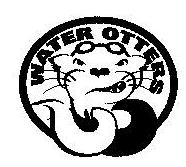                                  2013 Parent Volunteer AgreementDear Swim Team Parents:Team families are expected to fulfill a Volunteer obligation of at least 4 shifts of 3 hours each during the regular swim season at meets, training and other volunteer opportunities. All volunteer hours must be approved by or the volunteer coordinator must be aware of task before it can count towards your volunteer time. There is a separate 3 hour shift to be signed up for before child can sign up for the championship swim meet.  You also have the option of paying a volunteer fee of $150.00 in lieu of the volunteer shift obligations.VOLUNTEER AGREEMENT I understand that the parents run all meets. My participation is required for my child/children to be on the team. I am in agreement that I will work all shifts I have signed up for or find a parent to switch with. If I fail to work and have not found a replacement I am aware the team may impose a minimum fine of $40.00 per each 3 hour shift missed. Parent Printed Name:_______________________________________________________ Parent Signature___________________________________________________________ Date_________________        I have opted to pay a fee of $150.00 in lieu of my volunteer shifts for the 2010 swim seasonFOR BOARD MEMBERS USE ONLYProof of shift form completedSigned byDateAmountRegistration Fee Paid  Cash or Check#Coaches Fee Paid Cash or Check#Volunteer  Fee PaidCash or Check# This form completed by:Total